Early Modern History Book ListAll of these books will be available to your student and some will be read out loud to your student in the course of their year diving into Early Modern History.  All books listed are linked if you are looking to purchase for yourself (just click on the picture).  This is a living list and will be added to continually as we find more great books to complement our learning.This is a great way to build your own library!
Mayas, Incas, and Aztecs: World Cultures Through Time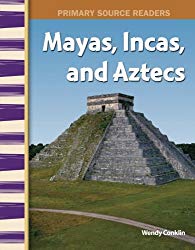 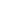 
You Wouldn’t Want to Be Mary Queen of Scots!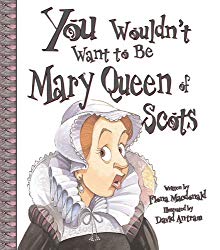 
Who Was Queen Elizabeth?
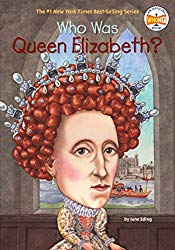 
You Wouldn’t Want to Be An American Colonist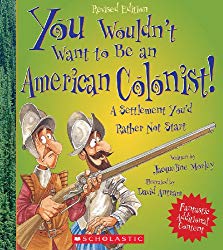 
Pocahontas by Bruchac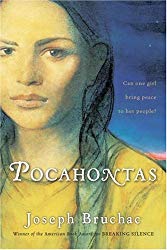 
Exploration and Conquest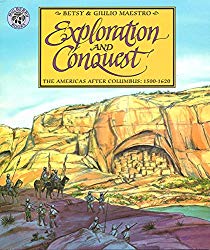 
Samuel de Champlain by Morganelli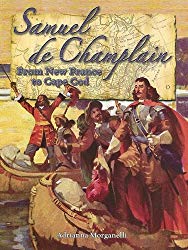 
You Wouldn’t Want to be a Samurai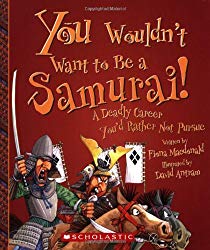 
Himeji Castle by Ball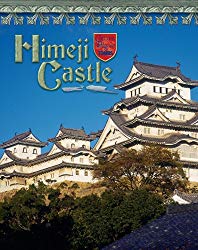 
The New Americans: Colonial Times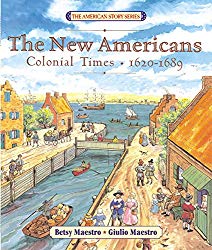 
If You Sailed on the Mayflower…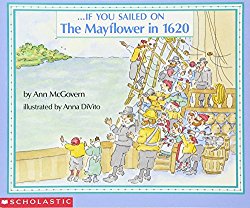 
The Jamestown Colony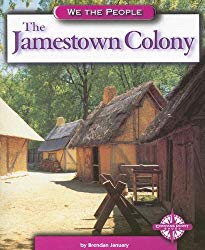 
Dear Benjamin Banneker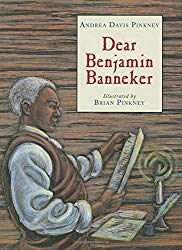 
Iran in Pictures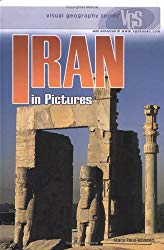 
Rapunzel by Zelinsky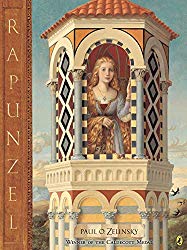 
Germany in Pictures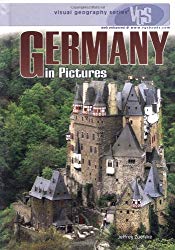 
Lon Po Po: A Red-Riding Hood Story from China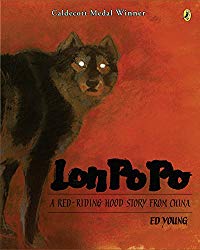 
Taj Mahal: A Story of Love and Empire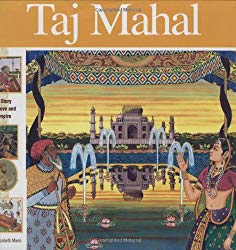 
You Wouldn’t Want to be Sick in the 16th Century!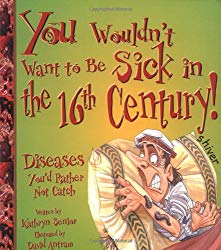 
Versailles by Tagliaferro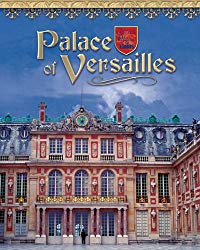 
Germany the Land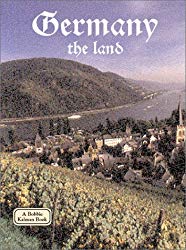 
Snow White by Grimm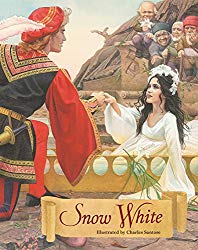 
The Iroquis by Englar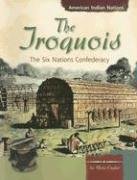 
The Year at Maple Hill Farm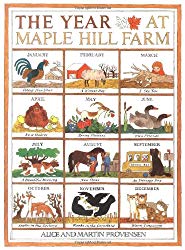 
I, Galileo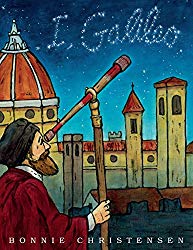 
Peter the Great by Stanley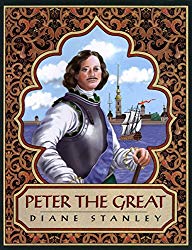 
The Sea King’s Daughter: A Russian Legend
Folktales of Turkey from Agri to Zelve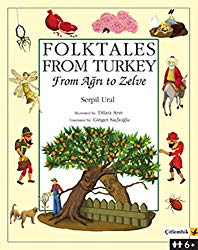 
India the People by Kalman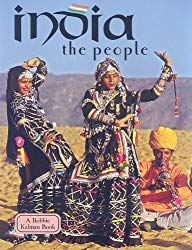 
The Jungle Book Classic Starts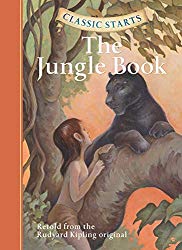 
I See the Sun in Myanmar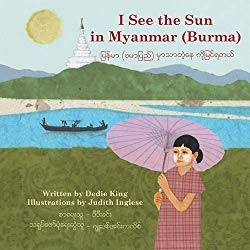 
The Dragon Prince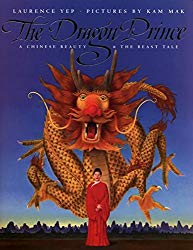 
Daniel Boone: Woodsman of Kentucky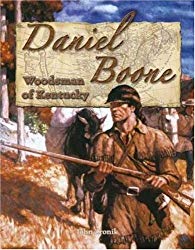 
Struggle for a Continent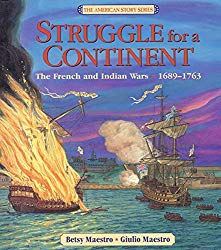 
Sign of the Beaver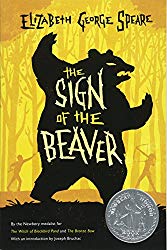 
And Then What Happened Paul Revere?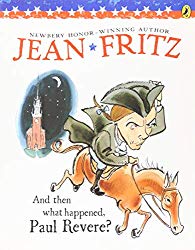 
Liberty! How the Revolutionary War Began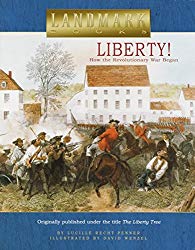 
Johnny Tremain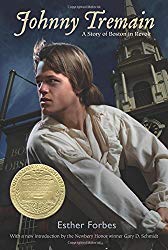 
A More Perfect Union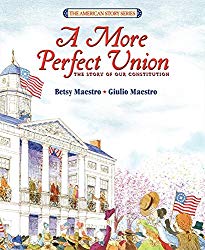 
Shh! We’re Writing the Constitution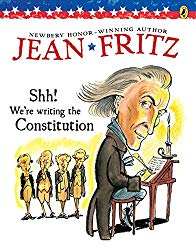 
Ben and Me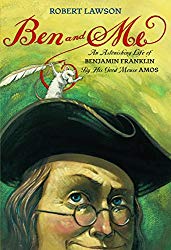 
Captain James Cook (Great Explorers)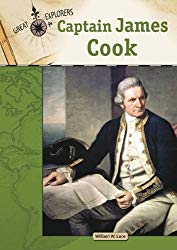 
Carry on Mr. Bowditch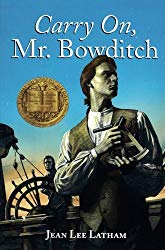 
Redoute: The Man Who Painted Flowers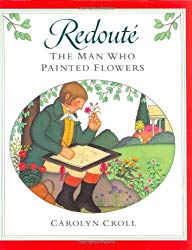 
You Wouldn’t Want to be an Aristocrat in the French Revolution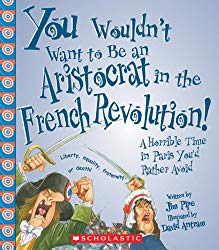 
Russia the Land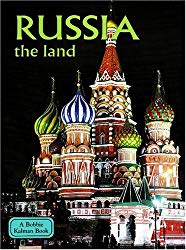 
The Tale of the Firebird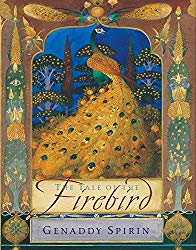 
The Story of Eli Whitney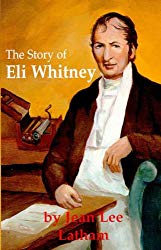 
Making It Go: The Life and Work of Robert Fulton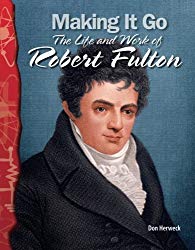 
Confucius: Great Chinese Philosopher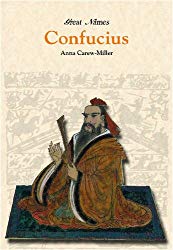 
A Time of Golden Dragons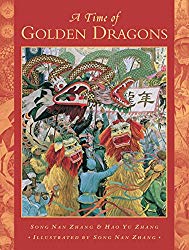 
I, Crocodile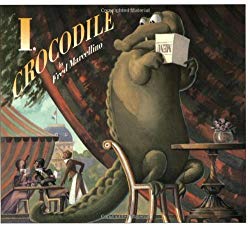 
Louisiana Purchase by Roop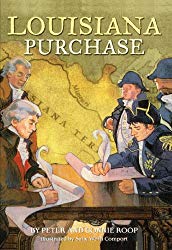 
Open the Door to Liberty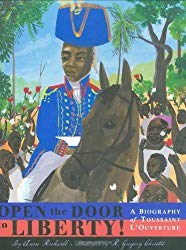 
Tap, Tap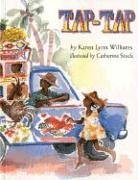 
Thomas Jefferson by Harness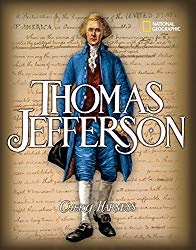 
The Bobbin Girl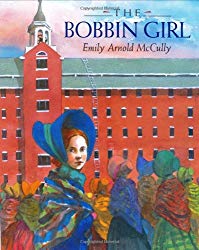 
How We Crossed the West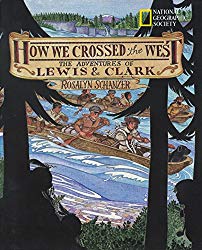 
Lewis and Clark and Me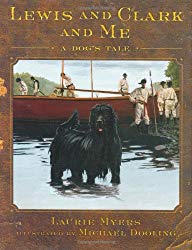 
The War of 1812 by Mulhall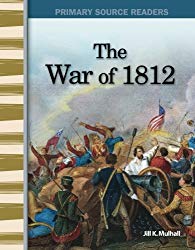 
The Town that Fooled the British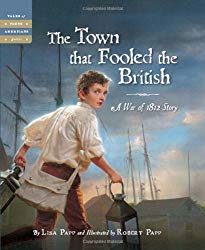 
Jean Lafitte: The Pirate Who Saved America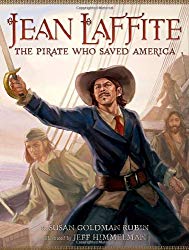 
The Gold Coin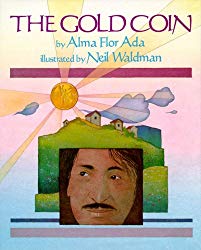 
Up and Down the Andes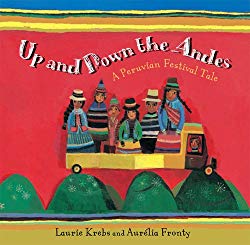 
Famous People of Mexican History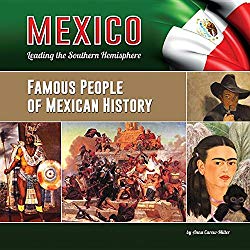 
The Legend of the Poinsettia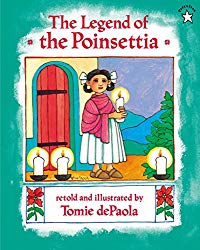 
Amos Fortune Free Man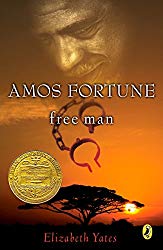 
Only Passing Through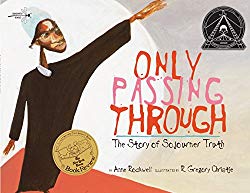 
The Underground Railroad by Lasseiur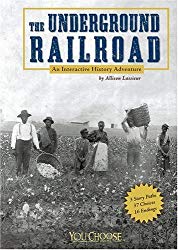 
Ashanti to Zulu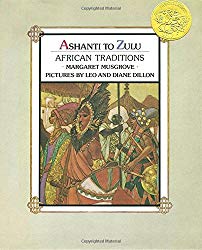 
The Gift of the Sun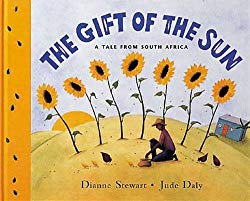 
Trail of Tears by Bruchac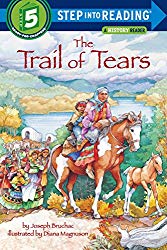 
The First Strawberries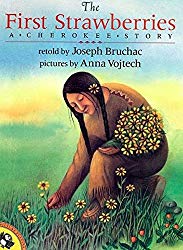 
Ruby’s Wish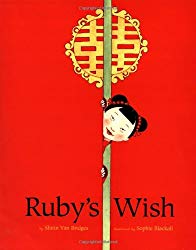 
A Picture Book of Davy Crockett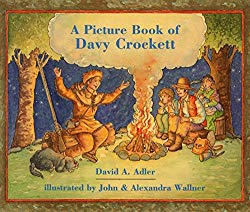 
Susanna of the Alamo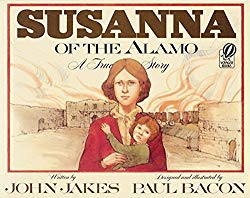 
Sam Houston: Standing Firm

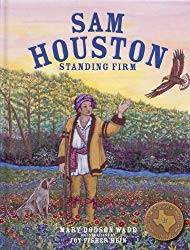 
New Zealand ABC’s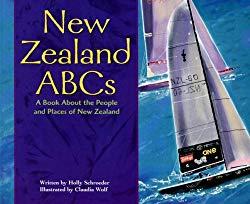 
New Zealand by Colson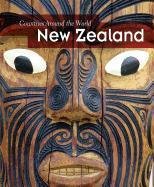 
Gold! Gold from the American River!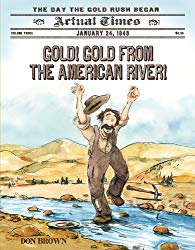 
What Was the Gold Rush?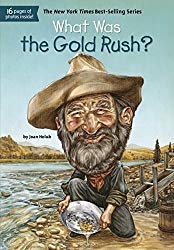 Sir Walter Ralegh and the Quest for El Dorado by Marc AronsonWho Was Queen Elizabeth? 
Where is the Taj Mahal 
Black Powder by Ally Sherick
I, Juan de Pereja by Elizabeth Borton De Trevino
Witch Hunt: It Happened in Salem Village (Step into Reading)  Witch of Blackbird Pond by Elizabeth George Speare Carry on Mr. Bowditch by Jean Lee LathamAmos Fortune, Freeman by Elizabeth Yates 
Who Was Marie Antoinette?
Shadow of the Bull by Maia Wojciechowska Commodore Perry in the Land of the Shogun by Robin BlumbergNed: Barnardo Boy by Barbara CoyleThe Shakespeare Stealer by Gary Blackwood 
Mary, Queen of Scots: Queen Without a Country, France 1553 by Kathryn Lansky (for 7th grade)
Kristina: The Girl King, Sweden, 1638 by Carolyn Meyer 
Johannes Kepler: Giant of Faith and Science By John Hudson Tiner 
Isaac Newton: Inventor, Scientist, and Teacher by John H. Tiner The World of William Penn by Genevieve Foster (better fit for 7th grader)
The Ravenmaster’s Secret: Escape the Tower of London by Elvira Woodruff
Indian Captive: the story of Mary Jemison by Lois Lenski My Name is Not Angelica by Scott O’Dell (for older readers, 7th grade cycle)
The Stowaway: A Tale Of California Pirates by Kristiana Gregory
Woods Runner by Gary PaulsenBetsy and the Emperor by Betsy Stanton (7th grader)Stowaway by Karen Hess
The Broken Blade by William Durbin
Anna and the King by Margaret Landon